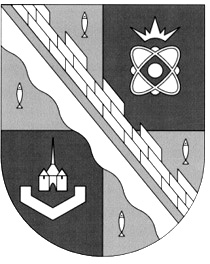                            администрация МУНИЦИПАЛЬНОГО ОБРАЗОВАНИЯ                                             СОСНОВОБОРСКИЙ ГОРОДСКОЙ ОКРУГ  ЛЕНИНГРАДСКОЙ ОБЛАСТИ                             постановление                                                       от 17/09/2021 № 1956Об утверждении схемы теплоснабжения муниципального образования Сосновоборский городской округ Ленинградской области на период до 2032 годаВ целях реализации Федерального закона от 06.10.2003 № 131-ФЗ «Об общих принципах организации местного самоуправления в Российской Федерации», Федеральным законом от 27.07.2010 № 190-ФЗ «О теплоснабжении», постановлением Правительства РФ от 22.02.2012 № 154 «О требованиях к схемам теплоснабжения, порядку их разработки и утверждения», администрация Сосновоборского городского округа п о с т а н о в л я е т:1. Утвердить схему теплоснабжения муниципального образования Сосновоборский городской округ Ленинградской области на период до 2032 года (Приложение).2. Признать утратившим силу постановление администрации Сосновоборского городского округа от 14.02.2018 № 340 «Об утверждении схемы теплоснабжения муниципального образования Сосновоборский городской округ на период до 2032 года». 3. Общему отделу администрации (Смолкина М.С.) обнародовать настоящее постановление (без приложений) на электронном сайте городской газеты «Маяк». 4. Отделу по связям с общественностью (пресс-центр) комитета по общественной безопасности и информации администрации (Бастина Е.А.) разместить настоящее постановление на официальном сайте Сосновоборского городского округа. 5. Настоящее постановление вступает в силу со дня подписания.6. Контроль за исполнением настоящего постановления возложить на заместителя главы администрации по жилищно-коммунальному комплексу Иванова А.В. Первый заместитель главы администрацииСосновоборского городского округа 						        С.Г. Лютиков